 ΕΛΛΗΝΙΚΗ ΔΗΜΟΚΡΑΤΙΑ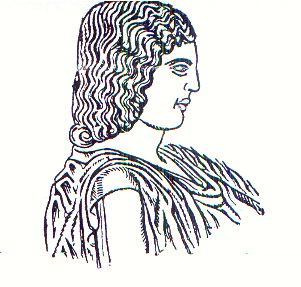 ΓΕΩΠΟΝΙΚΟ ΠΑΝΕΠΙΣΤΗΜΙΟ ΑΘΗΝΩΝ		ΓΕΝΙΚΗ Δ/ΝΣΗ ΔΙΟΙΚΗΤΙΚΩΝ ΥΠΗΡΕΣΙΩΝ 			Αθήνα, 22.05.2020Δ/ΝΣΗ ΔΙΟΙΚΗΤΙΚΟΥ 						ΤΜΗΜΑ Γ΄ ΠΑΝΕΠΙΣΤΗΜΙΑΚΩΝ ΑΡΧΩΝ & ΟΡΓΑΝΩΝ		Ταχ.Δ/νση: Ιερά Οδός 75, Αθήνα 118 55			Τηλ.:   210-5294802							 FAX:  210-3460885 E-mail: vr2@aua.gr	Προς		(Αποστολή με Ηλ. Ταχυδρομείο)ΑΝΑΚΟΙΝΩΣΗΣτη συνεδρίαση της Συγκλήτου (Συνεδρία 570/21.05.2020 ) αποφασίστηκε οι εξετάσεις να γίνουν εξ αποστάσεως (προφορικά ή γραπτά) προκειμένου να διασφαλιστεί η υγεία των εξεταζομένων και των εξεταστών. Κατά την εξέταση  και ανάλογα με το είδος αυτής, όπου απαιτείται ο φοιτητής θα πρέπει να διαθέτει κάμερα σε υπολογιστή, σε tablet ή σε smartphone. Η κάμερα σε καμμιά περίπτωση δεν θα χρησιμοποιηθεί για καταγραφή / βιντεοσκόπηση.Κατ' εξαίρεση, για όσους φοιτητές δεν είναι δυνατόν να συμμετάσχουν στις εξ αποστάσεως εξετάσεις, θα πραγματοποιηθούν εξετάσεις με φυσική παρουσία, με λήψη όλων των απαραίτητων μέτρων ασφαλείας (μάσκες, γάντια, τήρηση αποστάσεων, απολύμανση αιθουσών).Ο ΑΝΤΙΠΡΥΤΑΝΗΣΔΙΟΙΚΗΤΙΚΩΝ ΥΠΟΘΕΣΕΩΝ, ΑΚΑΔΗΜΑΪΚΩΝ ΥΠΟΘΕΣΕΩΝ ΚΑΙ ΦΟΙΤΗΤΙΚΗΣ ΜΕΡΙΜΝΑΣΚΑΘ. ΝΙΚΟΛΑΟΣ ΔΕΡΚΑΣ